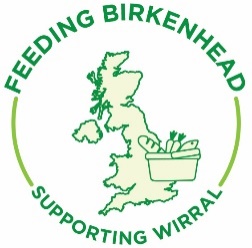 Feeding Birkenhead, Supporting WirralWhitsun Half Term 2019Monday 27th MayHot Meals, Activities, and Takeaway Lunch Packs11am – 1pm Core Project, Bidston Rise Community Building, 29 Clover Drive, Birkenhead, CH41 7DZDee Sferrazza, debbie64sferrazza@yahoo.com Tuesday 28th MayBreakfast Club (9am – 10.30am), Bingo (10am – Midday), Sunflower painting (2pm – 4pm, booking required)  Wirral Development Trust, Leasowe Millennium Centre, Twickenham Drive, Leasowe, CH46 1PQJenni Jones, jenni@wirraldt.org.uk, 0151 638 9599Library Express (9am – 1pm), Messy Morning play time for all (50p, 10am – 11.30am), Craft Cooking in the Café with Leah (50p, 2pm – 3pm), Kids Lunch Bags (£1.50), Milkshakes (£2)St James Centre, 344 Laird Street, Birkenhead, CH41 7ALEve Barrett, eve.barrett@corganisers.org.uk, 0151 670 9974Hot Meals, Activities, and Takeaway Lunch Packs11am – 1pm Core Project, Bidston Rise Community Building, 29 Clover Drive, Birkenhead, CH41 7DZDee Sferrazza, debbie64sferrazza@yahoo.com Family Fun Day11am – 3pmBeaconsfield Community House, Rock Ferry, CH42 3YNEma Wilkes, ema@neocommunity.org.uk, 07447 913 888 or 0151 647 5981Playscheme with Lunch and Activities 10am – 2pmCourtney Park Community House, Courtney Road, Rock Ferry, CH42 1QSKate Jones, wpc@wirralplaycouncil.org.ukTwo-Course LunchMidday – 2pm Rise Community Café, St. Mary’s Church, 3 Manor Lane, Liscard, CH45 7HHRuth Williams, 0151 6771329Wednesday 29th MayBreakfast Club (9am – 10.30am), Sunflower painting (2pm – 4pm, booking required)  Wirral Development Trust, Leasowe Millennium Centre, Twickenham Drive, Leasowe, CH46 1PQJenni Jones, jenni@wirraldt.org.uk, 0151 638 9599Park Play on Ilchester Park (10.30am – Midday), Alfie’s Adventures on Dibbinsdale Nature Reserve (1pm – 5pm) Kids Lunch Bags (£1.50), Milkshakes (£2)St James Centre, 344 Laird Street, Birkenhead, CH41 7ALEve Barrett, eve.barrett@corganisers.org.uk, 0151 670 9974Playscheme with Lunch and Activities 10am – 2pmCourtney Park Community House, Courtney Road, Rock Ferry, CH42 1QSKate Jones, wpc@wirralplaycouncil.org.ukHot Meals, Activities, and Takeaway Lunch Packs11am – 1pm Core Project, Bidston Rise Community Building, 29 Clover Drive, Birkenhead, CH41 7DZDee Sferrazza, debbie64sferrazza@yahoo.com Colouring In and Community Dinner11am – 2pmBeaconsfield Community House, Rock Ferry, CH42 3YNEma Wilkes, ema@neocommunity.org.uk, 07447 913 888 or 0151 647 5981Thursday 30th MayLibrary (9am – 1pm, 2pm – 5pm), Free Play in the Café (9.30am – 2.30pm), Salsa for all the Family with Alfie (50p, 1.30pm – 2.30pm) Kids Lunch Bags (£1.50), Milkshakes (£2)St James Centre, 344 Laird Street, Birkenhead, CH41 7ALEve Barrett, eve.barrett@corganisers.org.uk, 0151 670 9974Playscheme with Lunch and Activities 10am – 2pmCourtney Park Community House, Courtney Road, Rock Ferry, CH42 1QSKate Jones, wpc@wirralplaycouncil.org.ukCommunity Soup Making10.30am – 1.30pm Beaconsfield Community House, Rock Ferry, CH42 3YNEma Wilkes, ema@neocommunity.org.uk, 07447 913 888 or 0151 647 5981Hot Meals, Activities, and Takeaway Lunch Packs11am – 1pm Core Project, Bidston Rise Community Building, 29 Clover Drive, Birkenhead, CH41 7DZDee Sferrazza, debbie64sferrazza@yahoo.com Friday 31st MayPlayscheme with Lunch and Activities 10am – 2pmCourtney Park Community House, Courtney Road, Rock Ferry, CH42 1QSKate Jones, wpc@wirralplaycouncil.org.ukBreakfast Club (9am – 10.30am), Bingo (10am – Midday), Sunflower painting (2pm – 4pm, booking required)  Wirral Development Trust, Leasowe Millennium Centre, Twickenham Drive, Leasowe, CH46 1PQJenni Jones, jenni@wirraldt.org.uk, 0151 638 9599Breakfast Club (9am – 10.30am), Crafts (10am – Midday and 2pm – 4pm) Wirral Development Trust, Leasowe Millennium Centre, Twickenham Drive, Leasowe, CH46 1PQJenni Jones, jenni@wirraldt.org.uk, 0151 638 9599The Big Lunch with reptiles, face painting, disco, and food and fun for all Midday – 2pm St James Centre, 344 Laird Street, Birkenhead, CH41 7ALEve Barrett, eve.barrett@corganisers.org.uk, 0151 670 9974Trip to BlackpoolDeparting from Beaconsfield Community House, Rock Ferry, CH42 3YNPlease book by contacting Ema Wilkes, ema@neocommunity.org.uk, 07447 913 888 or 0151 647 5981